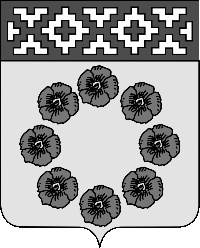 ПОСТАНОВЛЕНИЕАдминистрации Пестяковского муниципального районаИвановской  области«31» января 2022 г.  № 45                                                                       пос. Пестяки О ПОДГОТОВКЕ ПРОЕКТА ВНЕСЕНИЯ ИЗМЕНЕНИЙ В СХЕМУ ТЕРРИТОРИАЛЬНОГО ПЛАНИРОВАНИЯ ПЕСТЯКОВСКОГО МУНИЦИПАЛЬНОГО РАЙОНА ИВАНОВСКОЙ ОБЛАСТИРуководствуясь  статьями 9,20 Градостроительного кодекса Российской Федерации, пунктом 15 части 1 статьи 15 Федерального закона от 06.10.2003 №131-ФЗ «Об общих принципах организации местного самоуправления в Российской Федерации, Уставом Пестяковского муниципального района, постановляю:         1.Осуществить подготовку проекта внесения изменений в Схему территориального планирования Пестяковского муниципального района.         2. Комитету имущественных, земельных отношений, природных ресурсов и экологии администрации Пестяковского муниципального района организовать работу по подготовке проекта внесения изменений в Схему территориального планирования Пестяковского муниципального района.          3. Опубликовать настоящее постановление в соответствии с Уставом Пестяковского муниципального района и разместить на официальном сайте Пестяковского муниципального района.4. Контроль за исполнением настоящего постановления возложить на Председателя комитета имущественных, земельных отношений, природных ресурсов и экологии администрации Пестяковского муниципального района С. П. Смирнову.5.Настоящее постановление  вступает в силу со дня его  принятия.Исполняющий обязанностиГлавыПестяковского муниципального района                                                    А.Н. Груздев